CevedaleObsah:Popis oblasti	3Popis expedície	41. etapa – výstup ku chate Rifugio Casati (3269 m n.m.)	42. etapa – výstup na Monte Cevedale (3769 m n.m.) a prechod na chatu Rifugio Vioz (3535 m n.m.)	43. etapa – z chaty Rifugio Vioz na parkovisko vo Val dei Forni	44. etapa – odchod domov	4Alternatívy:	53. etapa – z chaty Rifugio Vioz na bivak Seveso	54. etapa – z bivaku Seveso na parkovisko vo Val dei Forni  a odchod domov	5Informácie o chatách a ďalších zdrojoch informácií	6Príchod a odchod do/z oblasti	6Popis oblastiHorská skupina Cevedale patrí do skupiny Ortler a je charakteristická 2 hlavnými hrebeňmi v tvare písmena S. Hlavný hrebeň Cevedale - Monte Vioz - Punta Matteo prechádza magickým ľadovcom  Ghiacciaio dei Forni. Prechod tohto hrebeňa sa tiež túrou trinástich vrcholov angl. 13 summits tour. Je to náročný a prekrásny prechod zaujímavým pohorím.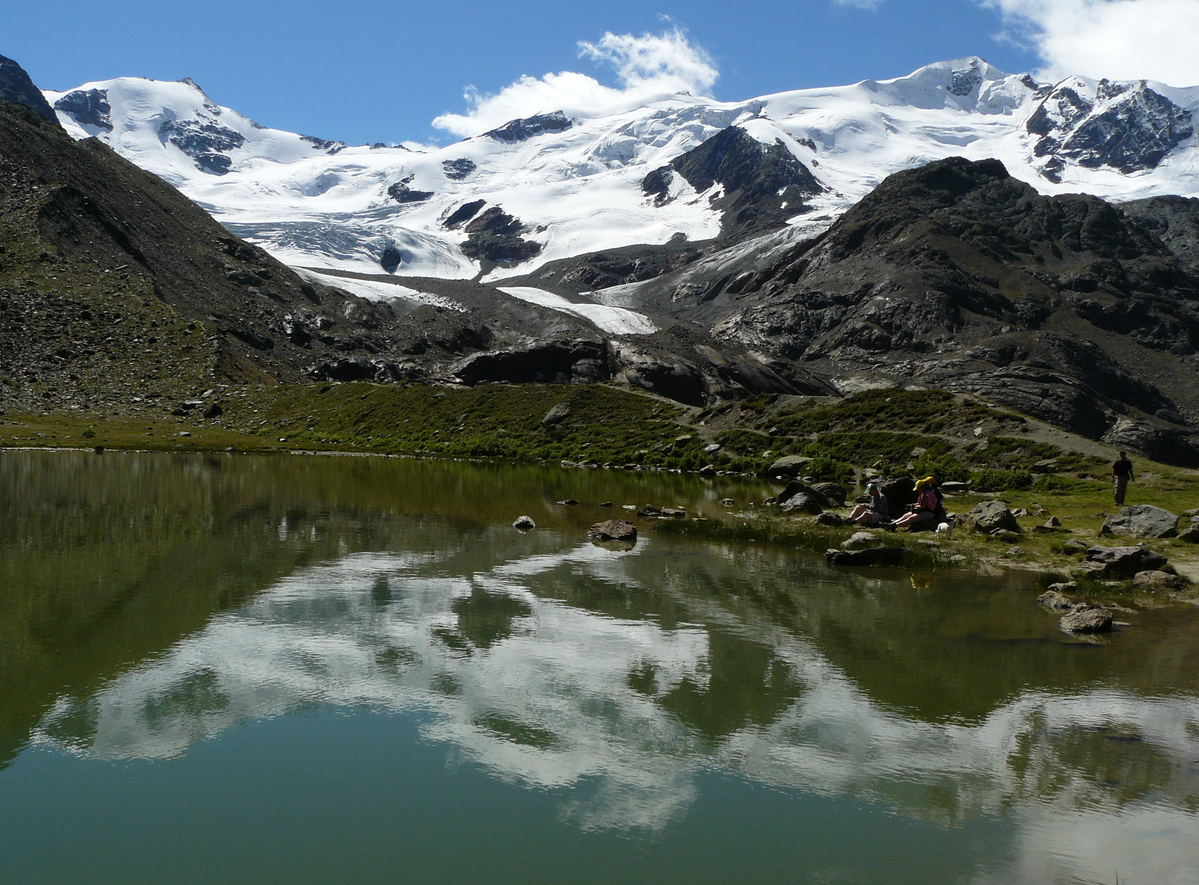 Popis expedície1. etapa – výstup ku chate Rifugio Casati (3269 m n.m.) cca.1090 Hm 				3 hod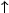 Po dlhej ceste si zohýbeme kosti výstupom z parkoviska pri chate Rifugio Alb. Ghiacciacio del Forni (2178 m n.m.) po značenej ceste č. 28, ktorá má až 3 alternatívy, pričom všetky končia pri chate Rifugio Pizzini (2700 m n.m.). Odtiaľto pokračuje chodník č. 28b až na chatu Rifugio Casati (3269 m n.m.).2. etapa – výstup na Monte Cevedale (3769 m n.m.) a prechod na chatu Rifugio Vioz (3535 m n.m.) 1200 Hm 	 940 Hm			8 hod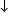 Z chaty Rifugio Casati budeme stúpať na vrchol Monte Cevedale (3769 m n.m.) ľadovcom Vedretta del Cevedale. Z Monte Cevedale si môžeme odskočiť na susediaci vrchol Cima Cevedale (nem. Zufallspitze - 3757 m n.m.). Ďalej budeme pokračovať cez skalnatý hrebeň Monte Rosole (3531 m n.m.) a ľadovcom  na vrchol Palon de la Mare (3703 m n.m.). tesne pod vrcholom Monte Rosole je bivak Colombo, ktorý môže poslúžiť v prípade zlého počasia. Ďalším vrcholom, ktorý budeme prechádzať bude Monte Vioz (3645 m n.m.). O vrcholového kríža zídeme sto metrov na chatu Rifugio Mantova al Vioz (3535 m n.m.), ktorá bude cieľom druhej etapy.3. etapa – z chaty Rifugio Vioz na parkovisko vo Val dei Forni 1500 Hm 	 2800 Hm			13-14 hodTretia etapa bude veľkou výzvou, hlavne svojou dĺžkou a náročnosťou v prípade, ak by sme chceli zísť až dole na parkovisko. Je veľmi pravdepodobné, že túto etapu rozdelíme na 2 časti (viď nižšie alternatívy).4. etapa – odchod domovAlternatívy:3. etapa – z chaty Rifugio Vioz na bivak Seveso 1500 Hm 	 1400 Hm			10 hod Z chaty Rifugio Mantova al Vioz vystúpime znovu na vrchol Monte Vioz a budeme pokračovať náročným skalným hrebeňom cez vrcholy Cima Linke (3631 m n.m.), Punta Taviela (3612 m n.m.), Cima di Pejo (3549 m n.m.) Rocca S. Caterina (3523 m n.m.), Punta Cadini (3524 m n.m.). Za posledným vrchol sa nachádza bivak F. Meneghello (3453 m n.m.). Od bivaku budem stúpať ľadovcom Ghiacciaio del Forni na Punta Matteo (3678 m n.m.). Ďalej budeme pokračovať  severozápadným smerom cez Cima Dosegu (3560 m n.m.), Punta Pedranzini (3599 m n.m.) až na Pizzo Tresero (3594 m n.m.). Južne od vrcholu je bivak Seveso (3420 m n.m.), kde strávime noc. Za celý pochiod neklasneme pod 3300 metrov nad morom. Bude to dlhý a náročný prechod hrebeňom pohoria Cevedale.4. etapa – z bivaku Seveso na parkovisko vo Val dei Forni  a odchod domov 1400 Hm					3,5 hod Z bivaku Seveso vystúpame znovu na vrchol Pizzo Tresero odkiaľ budem zostupovať západnou časťou obrovského ľadovca Ghiacciaio del Forni až na parkovisko. Cestou sa môžeme zastaviť na chate Rifugio C. Branca G. Martinelli.Z parkoviska nás bude čakať len dlhá cesta domov.Informácie o chatách a ďalších zdrojoch informácií Chaty na trase:Chamanna Tschierva (2584 m n.m.)	www.sac-bernina.ch/tabid/92/Huetten/Tschierva.aspxRifugio Marco e Rosa (3597 m n.m.)www.rifugi-bivacchi.com/de/74/H%C3%BCtte-Marco-e-Rosa---Agostino-RoccaChamanna da Boval (2495 m n.m.)			www.boval.chBerghaus Diavolezza (2973 m n.m.)			www. diavolezza.chPríchod a odchod do/z oblastiZeleneč – Santa Caterina Valfurva (IT)Vzdialenosť:	820 kmČas jazdy:		9:30 h